QuickStartCapacity Building and Technical Assistance Program on Community-Partnered Participatory Research that Addresses Breast Cancer or Tobacco-Related DiseaseRequest for Applications:Release Date:  November 29, 2018Submission Date:  Individual community members or scientists who need help finding a research partner: January 23, 2019, 5:00 PM PSTCommunity-Scientist teams (new or existing): March 15, 2019, 5:00 PM PST.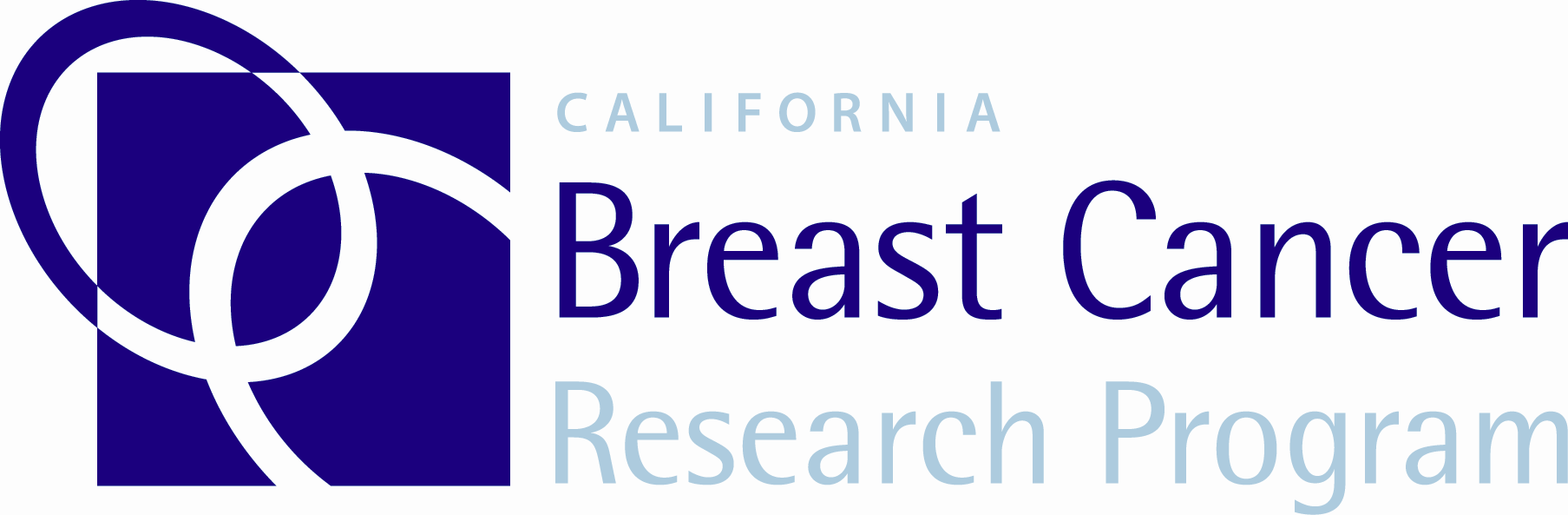 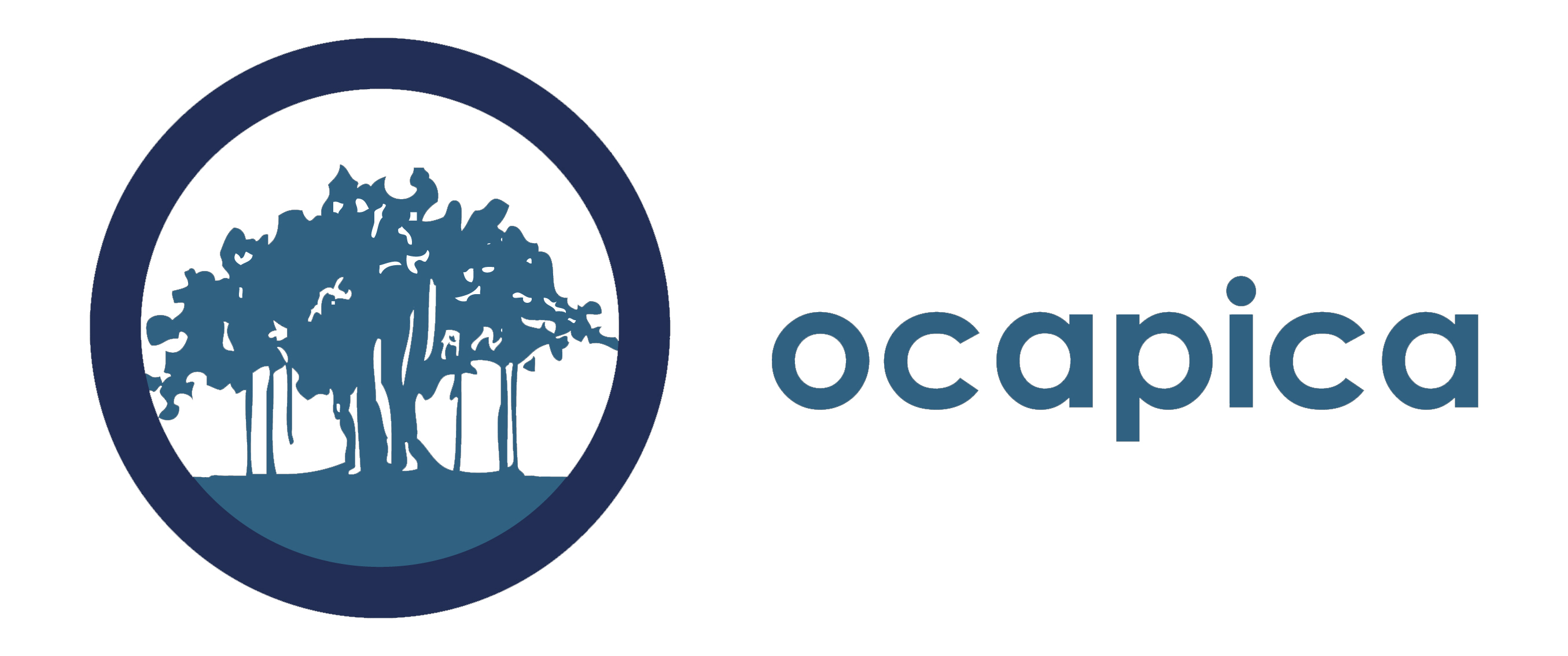 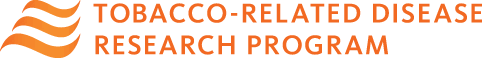 Capacity Building and Technical Assistance Program on Community-Partnered Participatory Research that Addresses Breast Cancer or Tobacco Related Disease Request for ApplicationsPROGRAM OVERVIEWThe California Breast Cancer Research Program (CBCRP), The Orange County Asian and Pacific Islander Community Alliance (OCAPICA), and the Tobacco-Related Disease Research Program (TRDRP) invite you to apply to QuickStart, an innovative three-month program that supports community-academic teams in conducting community-partnered participatory research (CPPR) related to breast cancer or tobacco-related disease. This is a rare opportunity to get technical assistance directly from a potential funder on a research proposal that you develop over the course of the program. Participants will be able to build their partnership and workshop a research idea through in-person and online sessions. QuickStart participants have a competitive edge when submitting research proposals.At the end of QuickStart CPPR teams will have:Experience working with their potential research partner.Partnership agreements that can strengthen a research proposal.A concept paper that serves as the foundation for a full proposal.The option to witness an expert review of their full draft proposal.Benefits of QuickStart:Scientists can improve chances of funding by showing strong stakeholder support, maximize the translation and dissemination potential of their research and improve the chances of contributing to changes in policy and practices.Community members will build their organization’s capacity, improve credibility for their work, develop new skills, access a new funding stream and have data to support changes in policies or practices.What is QuickStart?QuickStart is an innovative face-to-face and online program for both newly forming and experienced collaborative community-academic research partnerships. Collaborative partnerships include two Co-Principal Investigators (Co-PIs). In each partnership there must be one community Co-PI and one scientific Co-PI. QuickStart will provide in-person, online, and phone-based technical assistance to stimulate community-partnered participatory research (CPPR) that addresses breast cancer or tobacco-related disease. This includes disparities, environmental causes, or prevention in relation to breast cancer or tobacco related disease.It is expected that enrolled partnerships that are based in California and complete the program will be prepared to submit competitive grant applications to the California Breast Cancer Research Program (CBCRP) Community Research Collaborations (CRC) awards during Cycle 26( spring of 2020), applicable TRDRP mechanisms (2020; 2021), and/or to other funding sources. The QuickStart program grew out of an intensive, year-long capacity-building program called Community-Based Research Infrastructure for Better Science (CRIBS), which was offered in 2012 and was funded by the National Institute of Environmental Health Sciences. CRIBS was adapted to a shorter form and piloted as QuickStart in 2014. It was then offered again in 2016, 2017 and 2018. All of these cohorts have focused on breast cancer related research. The 2019 cohort will be the first to include fellows that focus on CPPR research or tobacco-related disease. The current QuickStart program is supported by the National Cancer Institute of the National Institutes of Health under Award Number R25CA188482 and is being refined and implemented by CBCRP, OCAPICA, and TRDRP. The content is solely the responsibility of the trainers and does not necessarily represent the official views of the National Institutes of Health. What is Community-partnered Participatory Research?
Community-partnered Participatory Research (CPPR) is research conducted by a partnership that includes at least one community Co-PI and one scientific Co-PI. Together, as equals, the partnership decides which research questions are most important to them, determines how to study these questions, gathers and interprets data, and communicates findings to other community members, scientists, and the general public. By combining the knowledge and interest of communities with the expertise and resources of research scientists, partnerships are responsible for conducting research that answers important questions in a way that has immediate impact on knowledge, programs, and policies.
What do we mean by environmental links?Some define the influence of the environment (on breast cancer or other diseases) as everything that is not due to the influence of genes. For the purposes of this program, we are using a narrower definition. We define "environment" as all of the non-genetic factors that might lead to breast cancer and other forms of cancer that are also largely outside an individual's control. This definition includes, but is not limited to, possible causes of disease resulting from exposure to air pollution, chemicals, second- or third-hand smoke, pharmaceuticals, varying toxicity levels in electronic cigarettes.What are disparities?Different groups of women in the U.S. are impacted differently by breast cancer. African American women, for example, are often diagnosed at younger ages. African American women and men are more likely to get lung cancer, and once they have it, are more likely to die from the disease. While for breast cancer, African American women are less likely to be diagnosed yet more likely to die from the disease, in comparison to white women. For the QuickStart program our definition of disparities is consistent with the World Health Organization’s definition. That is, we are defining health inequities/disparities as health inequalities that are attributable to the external environment and conditions mainly outside the control of individuals and may result in inequalities that are unnecessary and avoidable as well as unjust and unfair. TRDRP recognizes that tobacco use and tobacco-related diseases disproportionately impact racial/ethnic minorities, the LGBT community, and other priority groups in California. They are interested in research partnerships that help to reduce the high rates of health problems, suffering, and death experienced from tobacco use and related diseases among priority groups in California. CBCRP shares this understanding of the impact of breast cancer in marginalized groups, and wishes to focus on research that actively addresses these inequities/disparities in breast cancer, rather than those that focus only on describing or documenting them.What priority areas fall under the umbrella of tobacco related disease? All applications that are submitted to the TRDRP in 2020 and 2021 must address one or more of TRDRP’s eight research priorities which are: Social and behavioral prevention and treatment; Cancer prevention, treatment, and biology; Cardiovascular and cerebrovascular diseases; Environmental exposure and toxicology; Neuroscience of nicotine addiction and treatment; Oral diseases and dental health; Pulmonary biology and lung diseases; State and local tobacco control policy research. You are encouraged to visit TRDRP’s website to access a complete summary of research priorities.What is a partnership?A partnership is a collaborative team with shared leadership that must include:
Community Co-principal investigator (Co-PI): One community member who represents a community organization or a formal or informal group of community members. A community Co-PI is someone who has skills for representing the community of interest and being a conduit with the larger community and has the trust of the community that is involved in the research. In addition, a community Co-PI sees him/herself as a collaborator, and enjoys teaching others about their community and learning from others as well. Community Co-PIs often, but not always, begin a partnership with experience in the topic that is being researched.Scientific Co-PI: One experienced scientific researcher in an appropriate discipline. An experienced scientific researcher should be employed with at least some time designated for research, should have an advanced research degree in their field, have at least five years of postdoctoral experience as a researcher, and should have received independent R01-type funding. A scientific Co-PI is someone who has received advanced training in research methods and has developed a set of research skills that are necessary to design a scientifically-sound project. They are networked to others in the scientific community with expertise. In addition, similar to the community Co-PI, the scientific Co-PI sees him/herself as a collaborator, who enjoys teaching others about scientific methods, and has genuine interest in the community with which he/she partners. 

As much as possible, the scientific Co-PI should have a knowledge and skill set that is relevant to potential research interests of the Community Co-PI. This may not be easy to discern at this early stage, as much of the QuickStart program will be dedicated to developing a research question that then determines what expertise is needed, however potential teams are encouraged to explore early possibilities to increase the likelihood of forming an appropriate match.

Less experienced investigators will be considered if they are partnered with a mentor and have an acceptable mentorship plan. The Co-PIs share leadership on a research project and ensure adequate representation of both community and scientific perspectives. Partnerships should have the ability to engage the broader community in the proposed project. The partnership will work collaboratively throughout the program in developing a research plan, including: identifying the problem and formulating the research questions,designing the research plan,developing the budget, andwriting the grant proposal.ELIGIBILTYWho is eligible to apply?Teams and individuals are welcome to apply, though preference will be given to new or existing teams. See below for specifics for each category.All participants, whether in a team or participating as an individual must:demonstrate a clear interest in pursuing CPPR research into breast cancer or tobacco related disease. This includes interests in environmental causes of disease, disparities, prevention, and other topics within these two areas.be able to participate in all face-to-face and online sessions,have access to computers throughout the entire program,be interested in conducting research, including submitting grant proposals for research funding,agree to submit a draft research plan for review, andbe willing to participate fully in the program, including sharing research ideas, plans, and draft plans with program staff, teachers, and other participants.Individuals who previously participated in the CRIBS or QuickStart (2014, 2016, 2017 or 2018) programs are not eligible to apply. Organizations and institutions that already participated in CRIBS or QuickStart programs are eligible to apply if both the research question and the individuals in the partnership are distinct from previous teams. Teams: Priority will be given to applications received from teams based in California, though applications from outside California will also be considered (out of state teams must cover their own travel expenses). Teams that apply must include at least one community Co-PI and one scientific Co-PI, and must be interested in conducting CPPR that includes questions about breast cancer or tobacco-related disease. You do not have to have a history of working together to be eligible to apply. For a team of two, additional team members beyond the first two may be accommodated if space is available. If this is of interest to you, your team must name that third person in the QuickStart application that you submit and provide a brief rationale for their participation.Individual community members and scientists: Individual community members and scientists who have not yet found a potential CPPR partner are eligible to apply for QuickStart. The QuickStart staff will assist you in looking for a potential research partner as best we can. Applicants should have an initial sense of their general research interests in order to help the trainers focus in on potential partners. People who are interested in applying who do not yet have a research focus are encouraged to contact the QuickStart staff to discuss possible directions before submitting an application. Please note that individuals who want to apply must meet the early deadline of January 23 for applying in order to allow time to help you find a potential partner. Application evaluation and acceptance into QuickStartAll applicants will be selected based on evidence in the application of:Clear interest in breast cancer or tobacco related disease. This includes interests in environment, disparities, prevention, and other topics within these two areas.Fit of the individual’s or team’s research interests with QuickStart, and Geographic diversity, with priority given to teams based in California.Additionally:Community Co-PI: must have the ability to actively engage with a constituency, proven ability to communicate with a specific community about issues of importance and commitment of their organization/community to conduct research related to breast cancer or tobacco related disease.Scientific Co-PI: must have research training and experience relevant to the fields of potential study.Individuals applying: must have a clear enough vision of the general areas of research that might be of interest so we can effectively assist you in finding a partner.  All applicants or potential applicants are welcome to discuss their ideas and application with QuickStart staff ahead of submission.In addition, applications will be evaluated based on completeness of responses to each question. For example, it is not sufficient to provide a one-paragraph response to a question where a one-page response is requested.PROGRAM DETAILSHow will the program be structured?QuickStart includes both face-to-face sessions and online sessions. The first face-to-face includes a welcoming dinner session followed by two full days. The second face-to-face is two full days.We plan to have one in-person session take place in the Greater Los Angeles area and the other take place in the San Francisco Bay Area. Please note: Once the geographic distribution of accepted teams is known, it may be necessary to revise this plan so that both sessions take place in the San Francisco Bay Area. As noted below, transportation will be covered for California-based participants, regardless of location. Before applying, please consider your availability for the additional time needed for travel.The face-to-face sessions will be a combination of presentations, small group work and work as individual teams. Participants must attend all sessions of the face-to-face meetings. The online sessions reinforce and expand on the learning that takes place in the face-to-face sessions. The online portion is “asynchronous” – you and your partner will engage with the rest of the class, online, at any time of the day or night.  To fully participate in QuickStart, partnerships will need to share their research ideas, plans, and draft grant proposals at various times throughout the program with staff, teachers, and other participants. In additional to completing assignments for your team, all participants are expected to read and comment on other teams posting when relevant. All participants will be required to sign a confidentiality statement and will agree to rigorous ethical conduct, including protection of other classmates’ intellectual property. What will the program help teams learn to do?Create an equitable partnership and conduct successful CPPR;Create a pathway from vision to research project;Design innovative studies that include questions about breast cancer and tobacco related disease;Prepare for completing a successful study, including planning additional research, policy and services impact, and community/scientific education.What are the program topics?Over the course of three months, in both face-to-face and online sessions, topics covered will include:CPPRPartnership visionPartnership agreements and assessmentsCPPR benefits and challengesPathway from vision to research projectBasic scientific methods and research ethicsResearch specific aims Impact of scientific methods on communityUnderstanding the State of the Science (two tracks: breast cancer or tobacco related disease)Breast Cancer includes:Risk factors for breast cancerA new paradigm of breast cancer causationRole of services and screening in health disparitiesTobacco-related disease (topics to be confirmed, but may include):Evaluating programs to influence policyInterventions to reduce cancer, cardiovascular, and oral diseaseTobacco and cannabis use prevention and treatmentPreparing for ImpactUsing a pilot study to prepare for a full application Research impact on policy and servicesPersonal report back of individual environmental dataCommunity and scientific disseminationWho are the QuickStart team?Core team members of QuickStart include:Marion (Mhel) Kavanaugh-Lynch, M.D., M.P.H., Director, CBCRPSenaida Poole, Ph.D., Program Officer, CBCRP Mary Anne Foo, M.P.H., Executive Director, OCAPICANorval Hickman, Ph.D., M.P.H., Program Officer, TRDRPOther speakers and presenters include experts in breast cancer and tobacco related disease, the environmental causes of breast cancer, disparities in breast cancer and tobacco-related disease, community-partnered participatory research, and grant writing.What is the time commitment?Two two-day face-to-face sessions, plus one opening dinner session (50 hours total)Online weekly assignments before and after face-to-face sessions. Assignments include literature reviews, developing draft research questions, writing concept papers, participating in educational webinars and others. (Approximately 10 hours of educational sessions plus written assignments)Four technical assistance calls to give teams feedback on potential research questions, methodologies, partnership development and concept papers. (4 hours)When will the program take place?The full QuickStart program is scheduled for May 2019–November 2019. Key dates include:Online Sessions: Ongoing, May through JulyFace-to-face meeting 1: May 29 4:00-8:00 PM and May 30 & 31, 2019; 8:00 AM - 8:30 PM both days. Tentatively planned for Southern CA.Face-to-face meeting 2: July 11 & 12; 8:00 AM - 8:30 PM both days. Tentatively planned for Berkeley, CA.Concept proposals due: September 4, 2019.Technical Assistance calls: Four rounds of calls will take place between face to face sessions, after the second face to face session, after concept proposals are submitted and after an optional mock review of the draft proposalsOptional Activities:Draft CRC application for mock review due: November 14, 2019 (tentative)Mock review of applications: January 2020 Online sessions will occur in a private online classroom. The online site will have additional instructions, materials for download, and homework for the partnerships to complete. The online site has a messaging function that will be used for participants to maintain contact and share ideas throughout the program. Webinars will also be hosted (schedule to be announced).It is the intention of this program that qualified participants (i.e. those based in California) will prepare for and submit a grant proposal to: CBCRP’s Community Research Collaboration Awards Cycle 26, in the spring of 2020, or the appropriate TRDRP mechanism in 2020 or 2021. Participants will be encouraged to submit the grant proposal to other funders as well. Certificate of CompletionParticipants will be granted a certificate of completion if all requirements of the program are met as well as the optional application for the mock review and participation in the mock review. Participation in all sessions, face-to-face meetings, online sessions, webinars, submission of assignments and participation in mock review are mandatory in order to earn the certificate of completion.What is the financial commitment?The program is offered free of charge. Participants who live in California and do not live within a reasonable driving distance of the program sites will be provided transportation costs and offered a free, shared hotel room with another participant (either from your team or another team). If participants would like a private hotel room, they are welcome to pay for it themselves. Local participants should plan to sleep at home. Participants from outside California will need to cover their own travel expenses, though the cost of the program and hotels will be covered.Breakfast and lunch will be provided for all participants during the program. There will be a limited number of group dinners included. Participants will need to pay for their own dinners on the nights when no group activities are planned.Participants are required to have their own computer and online access.Costs associated with regular partnership work that takes place outside of the program (phone calls, transportation to meetings etc.) will be paid by the individuals themselves.Evaluation of the ProgramAll QuickStart participants will be invited to participate in the evaluation of the program.  Since QuickStart is funded as part of a research grant (National Cancer Institute Grant #1R25CA188482-01), the evaluation structure and content is overseen by the Institutional Review Board of UC Irvine.Request for Applications Release Date:  November 29, 2018Submission Date:  Individual community members or scientists who need help finding a research partner: January 23, 2019, 5:00 PM PSTCommunity-Scientist teams: March 15, 2019, 5:00 PM PST.Important Note: There are different application requirements for teams and individuals. Please be sure to fill out the appropriate application forms. These forms are included at the end of this PDF. Word versions can be downloaded at http://cbcrp.org/funding-opportunities/crc/quick-start-training.html.For more information or technical assistance, contact: Senaida Poole, Ph.D., Program Officer for Community Initiatives and Public Health Sciences, CBCRP; QuickStart@cabreastcancer.org.This program is supported by the National Cancer Institute of the National Institutes of Health under Award Number R25CA188482. The content is solely the responsibility of the trainers and does not necessarily represent the official views of the National Institutes of Health. About the QuickStart sponsoring organizationsCalifornia Breast Cancer Research Program (CBCRP)CBCRP is the largest state-funded breast cancer research effort in the nation whose mission is to eliminate breast cancer by leading innovation in research, communication, and collaboration in the California scientific and lay communities. One of the primary funding mechanisms is the Community Research Collaboration (CRC) Awards, which provide $150,000 to $600,000 of funding (plus indirect funds) for partnerships of California-based community organizations and research scientists. CBCPR also funds the California Breast Cancer Prevention Initiatives, which focus carefully crafted research initiatives on the effects of the environment on the development of breast cancer, why some groups of women are more likely to get breast cancer or to die from the disease, and breast cancer prevention. Learn more about CBCRP by www.cabreastcancer.org. There you will find additional information about the program, including their focus on community-partnered participatory research.OCAPICAThe Orange County Asian and Pacific Islander Community Alliance (OCAPICA) is dedicated to enhancing the health, and social and economic well-being of underserved communities in Orange County, California. Established in 1997, OCAPICA serves more than 40,000 community members a year through programs in health, mental health, education, youth development, workforce development, and civic engagement.  OCAPICA has more than 100 staff that speak 26 languages including ASL. To learn more about OCAPICA, visit www.ocapica.org.Tobacco-Related Disease Research ProgramThe Tobacco-Related Disease Research Program (TRDRP) funds research that enhances our understanding of tobacco use, prevention and cessation, the social, economic and policy-related aspects of tobacco use, and tobacco-related diseases in California. TRDRP is solely funded through the tobacco tax and individual contributions. The program supports critically needed research collaborations that prevent or reduce tobacco use and the impact of tobacco-related diseases among California’s priority groups. See a list of priority groups here. Since TRDRP's inception, they have funded more than 1,200 research grants on tobacco-related studies, with 95 percent of our revenue going directly to funding research and education efforts. TRDRP’s revenue is used to make grants for California scientists and community researchers to find better ways to prevent and reduce tobacco use and its related diseases. Visit www.trdrp.org for additional information about the program.Together the Scientist co-PI and Community co-PI should fill out the partnership overview on page 10 and provide complete answers to questions A-C on page 12. Combine all pages of the application into a single word document and email it to QuickStart@cabreastcancer.org by 5pm PDT on March 15, 2019.Your complete application (excluding letters of reference and resumes/CVs) should not exceed six pages. A downloadable word version of this is also available on the QuickStart webpage: http://cbcrp.org/funding-opportunities/crc/quick-start-training.html Please submit your application as a word document.Application Checklist:
Please include the following in your completed application:Partnership overview: See form on page 12.
Application questions: See questions on page 13.
Letter of Reference. Each of the partners includes a letter of reference from an organization or individual familiar with his/her work. For academic partners, a letter from a previous collaborator is appropriate. For community partners, a letter from your community organization in support of this application is required.
Resume or Curriculum Vitae (CV) (Not to exceed 4 pages). Each partner must submit either a resume (community partner) or a CV (academic partner) that is not to exceed four pages.  
Mentorship plan request: For accepted academically-trained scientist applicants with less than five years post-doctoral experience as a researcher, or without NIH R01 funding, an acceptable plan to gain mentorship from a seasoned investigator is required prior to the start of QuickStart. Please note: The packet for completing and submitting a mentorship plan will be provided to the scientific Co-PI after the acceptance of the team. A mentorship plan will not be required of the community Co-PI.Partnership overview for Scientist and Community PartnersA. Overview of your partnership (2–3 pages). Together the community co-PI and scientific co-PI prepares a two to three page overview in response to the questions below. Please include the questions with the answers filled in underneath when you submit. Who is part of your partnership? What experience, interests, and skills do they bring?Describe your experience and position in your organization/institution.How did your partnership meet and why have you chosen to work together? If you are an existing partnership, how did you begin to work together and what is your history of working together?Describe each partner’s experience working in partnerships and/or collaborations (other than above) and (if applicable) in community-partnered participatory research. Describe your common research interests. For example, describe the types of research questions that are interesting to you.If there are other individuals who are likely to be significantly involved in the research process with your partnership, please describe them and their proposed contribution. Please note: if you would like one of them to be considered for participation in th program, please indicate who they are and why it would be important for them to participate. QuickStart cannot guarantee that more than two partners will be able to participate in the program; however, we will consider a third partner if there is available space.B. Description of the Organization/Institution Involved (1–2 pages each). Each partner prepares a one to two page  overview of their organization/institution they will represent in the QuickStart program,, that includes the following details. Please include the questions with the answers filled in underneath when you submit. Describe the mission of the organization/institution, the issue the organization/institution focuses on, the geographic reach of the organization/institution, the demographics of the population the organization/institution serves, and the types of services the organization/institution provides.
Describe your organization/institution’s experience collaborating with others.Describe the research interests of the organization/institution (if different than above).Given the research needs and interests of the organization/institution, why is the individual applying a good candidate for this program?How will the organization/institution select a replacement for the individual if he/she resigns his/her position with the organization/institution?C. Is there anything else you would like the QuickStart team to know as we consider your application?The Community co-PI should fill out the overview form on the next page (page 13) and provide a narrative overview in response to the questions on the following page (page 15). Combine all pages of the application into a single word document and email it to QuickStart@cabreastcancer.org by January 23, 2019, 5pm PST.If the community co-PI is selected for the QuickStart program, the team will assist them in identifying and reaching out to potential scientist co-PIs to work with. Additionally, we will make introductions to scientists if we know of potential candidates. The QuickStart team cannot promise that the community co-PI will be able to find a partner in advance of starting the program, however all reasonable efforts will be made to facilitate a match. Your complete application (excluding letters of reference and resumes) should not exceed six pages. A downloadable word version of this is also available on the QuickStart webpage: http://cbcrp.org/funding-opportunities/crc/quick-start-training.html Please submit your application as a word document.Application Checklist:
Please include the following in your completed application:Overview of Community Partner Seeking a Scientist Co-PI: See form on page 15.
Application questions: See questions on page 16.
Letter of Reference. Includes a letter of reference from the organization you represent demonstrating support for your participation in QuickStart. 
Resume (Not to exceed 4 pages). 
Overview of Community Partner Seeking a Scientist Co-PIApplication Questions for a Community Co-PI Seeking a Scientific Co-PIPrepare a two to three page overview in response to the questions below. Please include the questions with the answers filled in underneath when you submit. Describe the mission of your organization, the issues the organization focuses on, the geographic reach of the organization, the demographics of the population the organization serves, and the types of services the organization provides.
Describe your role in your organization. What experience, interest and skills do you have that are relevant to conducting community-partnered participatory research?Describe your experience working in partnerships and/or collaborations generally and (if applicable) in community-partnered participatory research. 
Describe your organization’s experience collaborating with others beyond what you describe in #3.Describe your research interests. For example, describe the types of research questions that are interesting to you and the group/organization you are representing. Please be as detailed as possible. This is important if you would like assistance finding a scientist partner. The more we know about your interests, the better we will be able to help you.If there are other individuals who are likely to be significantly involved in the research process from your community group or organization, please describe them and their proposed contribution. Please note: if you would like one of them to be considered for participation in the program, please indicate who they are and why it would be important for them to participate. QuickStart cannot guarantee that more than the community co-PI and scientific co-PI will be able to participate in the program; however, we will consider a third partner if there is available space.Given the research needs and interests of the organization, why is the individual applying a good Community Co-PI candidate for this program?How will the organization select a replacement for you if you resign from your position?Is there anything else you would like the QuickStart team to know as we consider your application?The Scientist co-PI should fill out the overview form on the next page (page 18) and provide a narrative overview in response to the questions on the following page (page 19). Combine all pages of the application into a single word document and email it to QuickStart@cabreastcancer.org by January 23, 2019, 5pm PST.If the scientist co-PI is selected for the QuickStart program, the team will assist them in identifying pathways to identifying and reaching out to potential community co-PIs to work with. Additionally, we will make introductions to community members if we know of potential candidates. The QuickStart team cannot promise that the scientist co-PI will be able to find a partner in advance of starting the program, however all reasonable efforts will be made to do this. You complete application (excluding letters of reference and resumes) should not exceed six pages. A downloadable word version of this is also available on the QuickStart webpage: http://cbcrp.org/funding-opportunities/crc/quick-start-training.html Please submit your application as a word document.Application Checklist:
Please include the following in your completed application:Overview of Scientist Co-PI Seeking a Community Co-PI: See form on page 18.
Application questions: See questions on page 19.
Letter of Reference. Includes a letter of reference from the organization you represent demonstrating support for your participation in QuickStart. 
Resume or CV (Not to exceed 4 pages). 
Overview of Scientist Co-PI Seeking a Community Co-PIApplication Questions for a Scientist Co-PI Seeking a Community Co-PIPrepare a two to three page overview in response to the questions below. Please include the questions with the answers filled in underneath when you submit. Describe the mission of your institution, research priorities and focus, geographic reach (if relevant), the demographics of the population(s) served, etc. 
Describe your role in your institution. What experience, interest and research skills do you have that are relevant to conducting community-partnered participatory research?Describe your experience working in partnerships and/or collaborations generally and (if applicable) in community-partnered participatory research. Describe your institution’s experience collaborating with others beyond what you describe in #3.Why are you interested in being part of a CPPR team?Describe your research interests. For example, describe the types of research questions that are interesting to you. Please be as detailed as possible. This is important if you would like assistance finding a community partner. The more we know about your interests, the better we will be able to help you.If there are other individuals who are likely to be significantly involved in the research process from your institution, please describe them and their proposed contribution. Please note: if you would like one of them to be considered for participation in the program, please indicate who they are and why it would be important for them to participate. QuickStart cannot guarantee that more than one scientific co-PI will be able to participate in the program; however, we will consider a third partner if there is available space.Given the research needs and interests of the institution, why is the individual applying a good Scientific Co-PI candidate for this program?How will your team maintain quality scientific leadership of this project if you resign from your position at your institution or organization?Is there anything else you would like the QuickStart team to know as we consider your application?QuickStart Application Guidelines for New and Existing Scientist-Community PartnershipsCommunity Co-PI NameOrganization Name     Address     Email     Work Phone     Cell Phone     Fax NumberExecutive Director Name     Work Phone     EmailScientific Co-PI NameInstitution     Address     Email     Work Phone     Cell Phone     FaxHow many years has your team worked together? Or, If this is a new partnership, how did you meet?What previous research studies have you conducted together (if applicable)?Who is your community of interest?What disparities issues are of most concern to you?What environmental issues in breast cancer or tobacco related disease are of most concern to you?If you are not planning to investigate disparities and/or environmental issues in breast cancer or tobacco related disease, what are your primary issues of concern?Will the scientific Co-PI be submitting a mentorship plan? (See requirements on page 3). If not, please indicate how many post-doctoral years has the research scientist been working in the research field. Please also list the year, funder, and name of study of most recent NIH RO1 funding.QuickStart Application Guidelines for Community Co-PIs seeking a Scientist Co-PICommunity Co-PI NameOrganization Name     Address     Email     Work Phone     Cell Phone     Fax NumberExecutive Director Name     Work Phone     EmailWould you like the QuickStart team to help you find a scientific partner for the program? If not, please explain how you plan to find a partner for QuickStart.Please describe the community you are a part of and/or represent.What are the primary issues related to breast cancer or tobacco related disease that affect your community?What disparities issues are of most concern to your community?What environmental issues related to breast cancer or tobacco related disease are of most concern to your community?Have you or your organization worked on a research project before? If so, please briefly describe.QuickStart Application Guidelines for Scientist Co-PIs seeking a Community Co-PIScientific Co-PI NameInstitution     Address     Email     Work Phone     Cell Phone     Fax NumberWould you like the QuickStart team to help you find a community partner for the program? If not, please explain how you plan to find a partner for QuickStart.Please give some key words of the type of scientific research you are qualified to do (ex. Toxicology, Epigenetics, etc)Have you worked on either breast cancer or tobacco related research in the past? Please describe briefly.Have you worked on disparities-related research in the past? Please describe briefly.Have you worked on environmental exposures-related research in the past? Please describe briefly.Will you be submitting a mentorship plan? (See requirements on page 9). If not, please indicate the number of post-doctoral years completed in the research field. Please also list the year, funder, and name of study of most recent NIH RO1 funding.